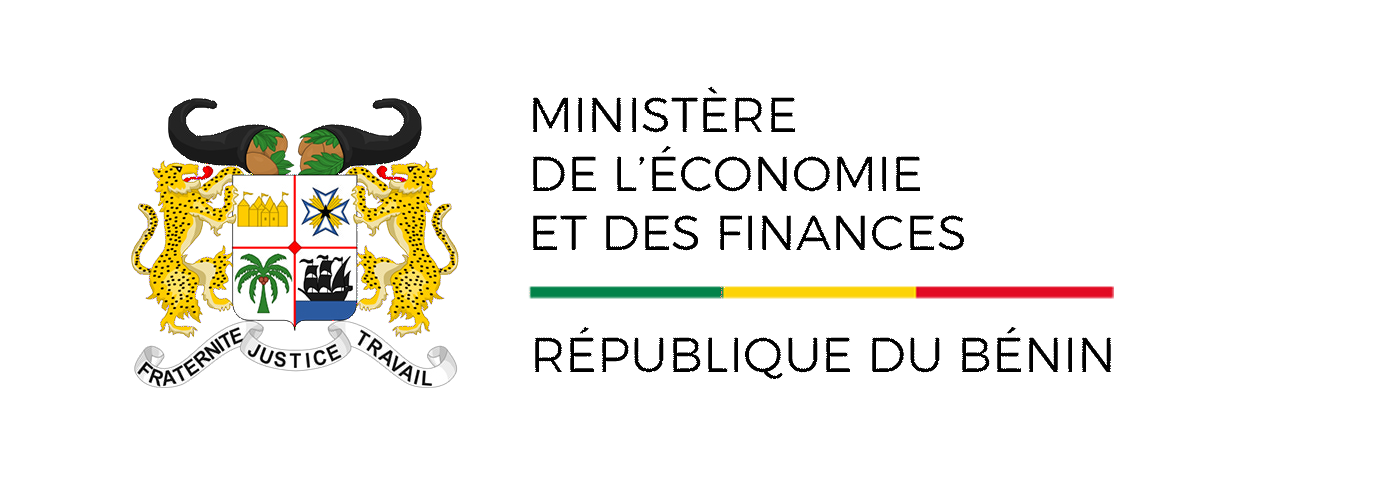 AVERTISSEMENTL’INStaD met à la disposition des utilisateurs l’Indice Harmonisé des Prix à la Consommation (IHPC). Cet indice base 100, année 2014, mesure l’évolution des prix à la consommation au niveau national. Les indices sont de type Laspeyres et les pondérations proviennent de l’Enquête Modulaire Intégrée sur les Conditions de Vie des Ménages réalisée en  2011 (EMICoV 2011).L’IHPC a pour population de référence l’ensemble des ménages du Bénin découpé en cinq (05) grandes régions de production à savoir Sud-Ouest (Littoral, Atlantique, Mono et Couffo), Sud-Est (Ouémé-Plateau), Centre (Zou-Collines), Nord-Est (Borgou-Alibori) et Nord-Ouest (Atacora-Donga). Chaque zone est composée d’un milieu urbain et rural. L’indice national est la moyenne pondérée des indices des cinq régions. Le panier de la ménagère comprend 626 variétés suivies dans 1 889 points d’observation. Plus de 15 143 relevés de prix sont effectués chaque mois par les enquêteurs de l’INStaD. IHPC suivant les fonctionsL’Indice Harmonisé des Prix à la Consommation du mois de janvier 2022 a enregistré une hausse de 2,5% par rapport à celui du mois précédent, pour ressortir à 110,4.Cet accroissement de l’indice est imputable essentiellement à l’augmentation des prix des biens et services des fonctions « Restaurants, cafés et établissements similaires » (+1,9%), « Articles d'habillement et chaussures » (+2,5%), « Produits alimentaires et boissons non alcoolisées » (+3,8%), « Meubles, articles de ménage et entretien courant » (+4,0%) et « Biens et services divers » (+6,0%).Les groupes de biens et services dont les prix ont essentiellement contribué à cette hausse sont :« Sucre » (+14,3%), à cause d’un déficit de production du sucre au niveau mondial qui n’arrive pas à satisfaire convenablement la demande de plus en plus importante ; « Légumes secs et oléagineux » (+8,7%), en raison d’une baisse de l’offre sur les marchés des denrées telles que le voandzou, le sésame et l’arachide ;« Légumes frais en fruits ou racine » (+8,1%), liée à une forte spéculation sur les prix des denrées telles que la tomate fraîche locale, le poivron frais, le concombre, le gombo frais et le poivron frais ; « Poissons et autres produits séchés ou fumés » (+4,9%), à cause d’une forte demande des produits halieutiques lors des fêtes de fin d’année et en début du mois de janvier ;« Pâtes alimentaires » (+4,3%), en lien avec la montée du cours mondial du blé dur ;« Sel et condiments » (+3,9%), lié à la hausse des prix du piment, du bouillon de cube et du concentré de tomate ;« Céréales non transformées » (+2,1%), à la suite du repli des stocks du maïs en grains séchés sur les marchés ;« Tissus d'habillement » (+2,9%), à cause d’une forte demande  lors des fêtes de fin d’année et en début du mois de janvier ; « Articles de ménage non durables » (+6,6%), liée à  l’augmentation du prix du savon de ménage ;« Restaurants, cafés et établissements similaires » (+2,2%), à la suite de l’augmentation des prix des menus des restaurateurs pour compenser la hausse des coûts des aliments ;« Produits pour soins corporels » (+4,7%), à cause de la hausse des prix des produits tels que le savon de toilette, l’eau de toilette, le lait de toilette, les pommades et le shampoing.IHPC en glissement semestrielEn comparaison à juillet 2021, les prix ont augmenté de 2,1%, avec une contribution plus importante des fonctions « Produits alimentaires et boissons non alcoolisées » (0,6%) et « Restaurants et Hôtels » (0,4%).IHPC en glissement annuelPar rapport à janvier 2021, la variation de l’IHPC est ressortie à 7,9%.IHPC suivant la nature et l’origine du produit Par rapport à la nature des produits :en variation mensuelle, les prix des « produits frais » et ceux des « produits énergétiques » ont augmenté respectivement de 3,9% et de 0,7% ; en glissement annuel, les prix des « produits frais » et ceux des « produits énergétiques » ont cru respectivement de 16,3% et de 9,6%. Sur la base de l’origine des produits :en variation mensuelle, les prix des « produits locaux » (+2,6%) ont évolué plus que ceux des « produits importés » (+2,2%), en raison de la forte spéculation observée sur les légumineuses pendant les périodes des fêtes du nouvel an correspondant à une période de rareté de ces produits   ;en glissement annuel, les prix des « produits importés » et ceux des « produits locaux » ont cru respectivement de 4,0% et de 9,9%.Inflation sous-jacenteL’indice sous-jacent est l’indice de l’évolution du niveau général des prix obtenu en dehors des phénomènes perturbateurs que sont les produits saisonniers et énergétiques : Indice hors énergie et produits frais. Cet indice s’établit à 109,6 contre 107,4 le mois précédent. En comparaison au même mois de l’année dernière, il a varié de +4,9%, contre +1,9% le mois précédent.En moyenne annuelle, l’indice sous-jacent a cru de 1,3%.Taux d’inflation suivant le critère de convergence dans l’espace UEMOALe taux d’inflation au niveau national au titre du mois de janvier 2022, suivant la définition adoptée dans l’espace UEMOA, est ressorti à +2,4%, soit une hausse de 0,7 point de pourcentage par rapport à celui du mois précédent.Tableau 1: Indice Harmonisé des Prix à la Consommation du mois de janvier 2022Source : INStaD/DSS, janvier 2022Base 100 : année 2014Tableau 2: Evolution du taux d’inflationSource : INStaD/DSS, janvier 2022Graphique 1 : Evolution du taux d’inflation en critère de convergence UEMOASource : INStaD/DSS, janvier 2022Graphique 2 : Evolution de l'indice global et de l'indice hors produits frais et énergétiquesSource : INStaD/DSS, janvier 2022Graphique 3 : Evolution mensuelle de l'indice global et de l'indice des produits alimentairesSource : INStaD/DSS, janvier 2022Graphique 4 : Evolution mensuelle des indices du transport et logement, eau, gaz, électricité et autres combustibles Source : INStaD/DSS, janvier 2022Graphique 5 : Evolution mensuelle des indices des produits importés et locauxSource : INStaD/DSS, janvier 2022Tableau 2 : IHPC suivant les nomenclatures secondaires en janvier 2022                       Source : INStaD/DSS, janvier 2022Tableau 3 : IHPC suivant les régions en janvier 2022  Source : INStaD/DSS, janvier 2022Tableau 4 : Prix moyens (en F.CFA) de certains produits de première nécessité dans les grandes villes en janvier 2022Source : INStaD/DSS-DDD, janvier 2022Tableau 5 : Evolution du taux d’inflation dans les pays de l’UEMOA              Source : INS et Commission  de l’UEMOA, décembre 2021Tableau 6 : Indice groupe du mois de janvier 2022*n.c.a : non classés ailleurs.Source : INStaD/DSS, janvier 2022Institut National de la Statistique et de la Démographie01 BP 323 Cotonou, Tél. (229) 21 30 82 44 /21 30 82 45, Fax: (229) 21 30 82 46Directeur Général : HOUNSA Laurent MahounouDirecteur Général Adjoint : DAGA JulesDirectrice des Statistiques Sociales : AHOVEY A. Elise C.Chef Service des Conditions de Vie des Ménages : DANSOU A. T. SylvestreCollaborateurs : AKOHONWE D. Marcel, SATCHA Alain et ELAVAGNON FrançoisIndice du mois de :Indice du mois de :Indice du mois de :Indice du mois de :Indice du mois de :Indice du mois de :Variation depuis :Variation depuis :Variation depuis :Variation depuis :Poidsjanv.-20juil.-21oct.-21nov.-21déc.-21janv.-221 mois3 mois6 mois12 moisINDICE GLOBAL10000102,3108,2107,3107,1107,8110,42,5%2,9%2,1%7,9%1. Produits alimentaires et boissons non alcoolisées3751101,2115,0112,2110,5112,6116,93,8%4,1%1,7%15,5%2. Boissons alcoolisées,  Tabac et stupéfiants56106,6108,1108,7108,9109,3110,61,2%1,7%2,3%3,7%3. Articles d'habillement et chaussures509108,1109,1109,7109,7109,9112,72,5%2,7%3,3%4,3%4. Logement, eau, gaz, électricité et autres combustibles108798,3102,6102,5102,9102,3103,71,3%1,2%1,1%5,5%5. Meubles, articles de ménage et entretien courant 222106,5106,6106,8106,9106,9111,24,0%4,1%4,3%4,4%6. Santé456102,4102,6102,5102,6102,6103,81,1%1,2%1,1%1,4%7. Transports1102104,6105,8106,4108,5107,9108,10,2%1,6%2,2%3,4%8. Communication44299,598,998,998,998,999,00,1%0,1%0,1%-0,5%9. Loisirs et culture162101,6102,0102,2102,3102,3102,90,6%0,6%0,9%1,3%10. Enseignement564103,0103,0103,1103,1103,1103,10,0%0,0%0,1%0,1%11. Restaurants et Hôtels1156102,9103,1103,6104,6104,7106,71,9%3,0%3,5%3,7%12. Biens et services divers493106,7106,9107,6107,7107,5114,06,0%5,9%6,7%6,9% Libelléjanv.-21fév.21mar.-21avr.-20mai.-21juin.-21juil.-21août.-21sept.-21oct.-21nov.-21déc.-21janv.-22Taux d'inflation (en critère de convergence)+2,9%+2,5%+2,3%+2,0%+2,0%+2,1%+2,0%+1,7%+1,5%+1,4%+1,4%+1,7%+2,4%Poids janv.-21oct.-21nov.-21déc.-21janv.-221 mois3 mois12 moisIndice global10000102,3107,3107,1107,8110,42,5%2,9%7,9%Indice produits frais2279100,6112,4109,8112,6117,03,9%4,1%16,3%Indice énergie107793,7100,5101,9102,0102,60,7%2,1%9,6%Indice hors énergie, hors produits frais6644104,5107,1107,3107,4109,62,1%2,4%4,9%Indice secteur primaire187097,5110,7107,6109,7114,34,2%3,3%17,3%Indice secteur secondaire5061102,4108,5108,6108,9111,72,5%2,9%9,0%Indice secteur tertiaire (services)3069104,5105,0105,6105,6107,11,4%2,0%2,5%Indice produits importés2743101,1102,5102,9102,9105,12,2%2,6%4,0%Indice produits locaux7257102,5109,5108,8109,8112,72,6%2,9%9,9%Indice des biens durables125107,5108,7108,7108,7111,12,2%2,2%3,3%Indice des biens semi durables628102,0105,2105,2105,1107,52,3%2,2%5,4%Indice des biens non durables4877100,5110,1109,0110,5114,03,2%3,5%13,4%Services4370104,5105,0105,6105,6107,11,4%2,0%2,5%PoidsIndice des mois de :Indice des mois de :Indice des mois de :Indice des mois de :Indice des mois de :Variation depuis :Variation depuis :Variation depuis :Poidsjanv.-21déc.-21janv.-221 mois3 mois12 moisPoidsjanv.-21oct.-21nov.-21déc.-21janv.-221 mois3 mois12 moisINDICE GLOBAL100102,3107,3107,1107,8110,42,5%2,9%7,9%1. Sud-Ouest53103,9108,7108,2109,3112,12,6%3,1%7,9%2. Sud-Est22100,1106,0106,7106,3108,31,9%2,2%8,2%3. Centre1099,4105,2104,6107,1110,12,8%4,7%10,8%4. Nord-Est9108,6112,7112,2110,0114,74,3%1,8%5,6%5. Nord-Ouest692,698,096,799,9101,31,4%3,4%9,4%ProduitsLes principales villesLes principales villesLes principales villesLes principales villesLes principales villesLes principales villesPrix moyen ProduitsCotonouPorto-NovoParakouNatitingouBohiconLokossaPrix moyen Maïs séchés en grains vendus au détail (1KG)282291247225250292265Riz en grains longs vendu au détail (1KG)500496589526475536520Sorgho  (1KG)492473298268360560409Mil  (1KG)587469514307466664501Gari 2ème qualité (1 KG)422433460490275367408Sucre raffiné en poudre (1 KG)625644634534556516585Haricot blanc (1 KG)794626800500588752677Ignames (1 KG)438393448201434457395Tomate fraiche (1 KG)573546682404522461531Piment frais  au kg (1 KG)699777565815536775695Oignon frais rond (1 KG)479598489545481301482Huile d'arachide artisanale (1 L)1 4961 2001 3581 4251 2001 2331 319Huile de Palme non raffinée (1 L)1 1429009631 2251 0009171 024Pétrole lampant vendu en vrac (1 L)713600700700600590650Essence Kpayo (1 L)398331350413381412381Gaz domestique (6Kg)3 9043 7203 9753 7203 7203 7503 798Gaz domestique (12,5 KG)7 9877 7507 9677 7417 7507 7507 824Chinchard congelé  (Silvi) (1 KG)1 4961 2331 4001 3001 2001 4831 352Viande de bœuf sans os (1 KG)3 0002 8002 3751 8502 4002 5002 488Viande de mouton (1 KG)3 0002 8003 0002 3753 0002 5002 779Riz importé ''GINO'' (5 KG)5 7505 5005 5006 0005 5005 4755 621Lait concentré ''JAGO'' (1 KG)1 2501 1001 1001 1001 2001 1171 144Lait concentré ''Cèbon'' (1 KG)1 1501 1001 1001 0001 1001 0171 078Farine de blé (1 KG)500500500500500500500Spaghetti ''Matanti'' (500 G)450425450438400423431Ciment NOCIBE (1tonne)72 00072 00076 00081 50070 00072 83374 056Ciment SCB Lafarge (1tonne)73 00072 00076 00081 50070 00072 58374 181Fer à béton (barre de 8) (1tonne)687 083690 000669 583720 000630 000628 333670 833Fer à béton (barre de 10) (1tonne)687 083690 000670 000720 000630 000628 333670 903Poidsjanv.-21fév.-21mar.-21avr.-21mai.-21juin.-21juil.-21août.-21sept.-21oct.-21nov.-21déc.-21BENIN7602,92,52,32,02,02,12,01,71,51,41,41,7BURKINA12582,22,32,53,03,03,23,43,33,33,33,43,9COTE D'IVOIRE31312,42,52,62,72,92,93,03,23,53,63,94,2GUINNEE-BISSAU1411,71,81,81,61,41,41,82,02,22,62,93,3MALI14280,60,71,11,62,22,62,72,62,92,83,23,9NIGER11113,23,63,83,93,94,03,93,73,53,63,73,8SENEGAL14912,42,42,32,11,91,92,01,92,02,02,12,2TOGO6811,92,02,02,02,22,83,23,63,84,14,34,5UEMOA100002,22,32,42,52,62,82,92,93,03,03,33,6Indice groupe de la NCOA-IHPCIndices pour les mois de Indices pour les mois de Indices pour les mois de Indices pour les mois de Indices pour les mois de Indices pour les mois de Indices pour les mois de Variation en % depuisVariation en % depuisVariation en % depuisVariation en % depuisVariation en % depuisIndice groupe de la NCOA-IHPCPoidsjanv.-20oct.-21nov.-21nov.-21déc.-21déc.-21janv.-221 mois1 mois3 mois12 mois12 moisAlimentation et boisson non alcooliséesAlimentation et boisson non alcoolisées011Produits alimentaires3695101,2112,4112,4110,6110,6112,7117,03,8%4,1%4,1%4,1%15,6%01010701 Légumes frais en fruits ou racine35864,476,176,175,475,487,594,68,1%24,3%24,3%24,3%46,8%01010703 Légumes secs et oléagineux193114,7140,3140,3127,9127,9124,5135,48,7%-3,5%-3,5%-3,5%18,0%01010101 Céréales non transformées690107,1122,1122,1118,4118,4122,5125,02,1%2,4%2,4%2,4%16,7%01010103 Pâtes alimentaires189106,8113,4113,4114,5114,5114,4119,34,3%5,2%5,2%5,2%11,7%01010303 Poissons et autres produits séchés ou fumés307104,1119,0119,0117,5117,5122,2128,14,9%7,6%7,6%7,6%23,1%01010902 Sel, condiments40299,2108,6108,6108,8108,8111,1115,43,9%6,3%6,3%6,3%16,4%012Boissons non alcoolisées56103,7102,4102,498,298,2100,7107,16,3%4,5%4,5%4,5%3,3%Boissons alcoolisées, tabac et stupéfiantBoissons alcoolisées, tabac et stupéfiant021Boissons alcoolisées44103,5104,9104,9105,2105,2105,9107,01,1%2,0%2,0%2,0%3,4%022Tabacs et stupéfiants12118,2122,7122,7122,6122,6121,9123,81,6%0,8%0,8%0,8%4,7%Articles d'habillement et chaussuresArticles d'habillement et chaussures031Articles d'habillement446108,2110,0110,0110,0110,0110,1113,02,6%2,7%2,7%2,7%4,4%03010100 Tissus d'habillement200106,9109,6109,6109,7109,7109,8112,92,9%3,1%3,1%3,1%5,6%032Chaussures63106,9107,8107,8108,2108,2108,8111,02,0%3,0%3,0%3,0%3,9%Logement, eau, électricité, gaz et autresLogement, eau, électricité, gaz et autres041Loyers effectifs300102,3106,5106,5105,3105,3104,7107,22,4%0,7%0,7%0,7%4,8%043Entretien et réparation des logements48103,4109,4109,4108,4108,4108,4112,33,5%2,6%2,6%2,6%8,6%044Alimentation en eau et services divers lié au logement19582,185,085,084,084,083,385,32,3%0,3%0,3%0,3%3,9%045Electricite, gaz et autres combustibles544101,4106,1106,1107,9107,9107,4107,70,3%1,5%1,5%1,5%6,2%Meubles, articles de ménages et entretienMeubles, articles de ménages et entretien051Meubles., articles d'ameublement, tapis et autres revêtement38117,0117,5117,5117,6117,6117,4120,93,0%2,9%2,9%2,9%3,3%052Articles de ménage en textiles5100,6102,3102,3102,2102,2102,4106,54,0%4,1%4,1%4,1%5,8%053Appareils ménagers1199,1100,2100,2100,2100,2100,2104,54,2%4,3%4,3%4,3%5,4%054Verrerie, vaisselle et ustensiles de ménage23105,1107,0107,0106,8106,8107,0110,63,4%3,4%3,4%3,4%5,3%055Outillage et autre matériel pour la maison et le jardin11111,2112,3112,3112,7112,7112,6117,24,1%4,3%4,3%4,3%5,4%056Biens et services liés à l'entretien courant du foyer134104,3103,9103,9104,1104,1104,2108,84,4%4,6%4,6%4,6%4,3%05060100 Articles de ménage non durables109104,9104,3104,3104,3104,3104,3111,26,6%6,7%6,7%6,7%6,1%SantéSanté061Produits, appareils et matériels médicaux21599,8100,2100,2100,4100,4100,4101,71,3%1,4%1,4%1,4%1,9%062Services ambulatoires76108,5108,7108,7108,7108,7108,7109,91,2%1,2%1,2%1,2%1,4%063Services hospitaliers165102,9102,7102,7102,7102,7102,7103,60,9%0,9%0,9%0,9%0,7%TransportTransport071Achat de véhicules7295,6101,2101,2100,9100,9100,6101,30,8%0,1%0,1%0,1%5,9%072Dépenses d'utilisation des véhicules66992,195,695,696,296,295,695,70,1%0,1%0,1%0,1%3,9%073Services de transport361129,5127,6127,6132,7132,7132,2132,60,2%3,9%3,9%3,9%2,4%CommunicationCommunication081Services postaux5100,7100,2100,2100,2100,2100,2100,20,1%0,0%0,0%0,0%-0,5%082Matériel de téléphonie et de télécopie43102,3101,0101,0101,2101,2101,2101,50,3%0,4%0,4%0,4%-0,8%083Services de téléphonie et de télécopie39499,298,798,798,798,798,798,70,1%0,0%0,0%0,0%-0,5%Loisirs et culturesLoisirs et cultures091Matériel audiovisuel, photographique et de traitement de l'image et du son2098,9100,1100,1100,2100,2100,3100,40,1%0,2%0,2%0,2%1,5%093Autres articles et matériel de loisirs, de jardinage et animaux7100,2102,0102,0102,5102,5102,2101,8-0,4%-0,2%-0,2%-0,2%1,5%094Services récréatifs et culturels999,199,799,799,799,799,7100,00,3%0,2%0,2%0,2%0,8%095Journaux, livres et articles de papeterie117101,0101,5101,5101,4101,4101,4102,30,8%0,8%0,8%0,8%1,3%096Forfaits touristiques9119,2119,9119,9119,8119,8119,9120,20,3%0,2%0,2%0,2%0,8%EnseignementsEnseignements101Enseignement pré-élémentaire et primaire162108,0108,1108,1108,1108,1108,1108,20,0%0,0%0,0%0,0%0,1%102Enseignement secondaire23099,699,899,899,899,899,899,80,0%0,0%0,0%0,0%0,2%104Enseignement supérieur106100,5100,4100,4100,4100,4100,4100,40,0%0,0%0,0%0,0%-0,1%105Enseignement post-secondaire non supérieur et Enseignement non défini par niveau66106,5106,5106,5106,5106,5106,5106,60,0%0,0%0,0%0,0%0,0%Restaurants et hôtelRestaurants et hôtel111Services de restauration1129103,0103,7103,7104,6104,6104,8106,81,9%2,9%2,9%2,9%3,6%11010101 Restaurants, cafés et établissements similaires1142102,9103,7103,7104,7104,7104,9107,22,2%3,3%3,3%3,3%4,2%112Services d'hébergement2795,0100,1100,1100,9100,9101,1104,93,7%4,8%4,8%4,8%10,4%Biens et services diversBiens et services divers121Soins corporels281109,4113,2113,2113,2113,2113,2120,26,2%6,2%6,2%6,2%9,9%12010302 Produits pour soins corporels155104,5105,6105,6105,5105,5105,5110,44,7%4,6%4,6%4,6%5,7%123Effets personnels n.c.a*30104,8105,3105,3105,7105,7105,3112,26,6%6,5%6,5%6,5%7,1%124Protection sociale et assurance594,192,892,892,892,892,697,85,6%5,4%5,4%5,4%3,9%126Services financiers19102,9104,8104,8104,8104,8104,5110,45,6%5,4%5,4%5,4%7,3%127Autres services n.c.a158103,299,199,199,199,198,8104,45,6%5,4%5,4%5,4%1,2%